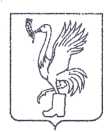 СОВЕТ ДЕПУТАТОВТАЛДОМСКОГО ГОРОДСКОГО ОКРУГА МОСКОВСКОЙ ОБЛАСТИ141900, г. Талдом, пл. К. Маркса, 12                                                          тел. 8-(49620)-6-35-61; т/ф 8-(49620)-3-33-29 Р Е Ш Е Н И Еот __12 февраля____  2020 г.                                                      №  19┌                                                      ┐    О передаче помещений в безвозмездное пользование Государственному бюджетному учреждению социального обслуживания Московской области «Талдомский центр социального обслуживания граждан пожилого возраста и инвалидов»В соответствии с п. 12 ст. 35 Федерального закона от 6 октября 2003 года № 131-ФЗ «Об общих принципах организации местного самоуправления в Российской Федерации», руководствуясь ст. 47 Устава Талдомского городского округа Московской области зарегистрированного в Управлении Министерства юстиции Российской Федерации по Московской области 24.12.2018 года № RU 503650002018001, рассмотрев обращение главы Талдомского городского округа Московской области В.Ю. Юдина от 14.02.2020 года № 218, Совет депутатов Талдомского городского округа Московской областиРЕШИЛ:     1. Предоставить в безвозмездное пользование Государственному бюджетному учреждению социального обслуживания Московской области «Талдомский центр социального обслуживания граждан пожилого возраста и инвалидов» помещения расположенные по адресу:- Московская область, Талдомский городской округ, п. Вербилки, ул. Забырины, д. 4, площадью 20 кв. м.;- Московская область, Талдомский городской округ, п. Запрудня, ул. Ленина, д. 18, площадью 15,0 кв. м., сроком на 1 год.     2.   Настоящее решение вступает в силу с даты его подписания.     3.  Контроль над исполнением настоящего решения возложить  на председателя Совета депутатов Талдомского городского округа  Московской области М.И. Аникееву.Председатель Совета депутатовТалдомского городского округа                                                               М.И. АникеевГлава Талдомского городского округа                                                                                       В.Ю. Юдин